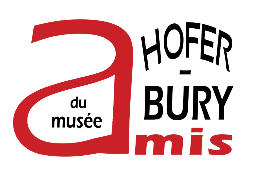 MERCI D’ÉCRIRE EN MAJUSCULES ET DE REMPLIR TOUTES LES RUBRIQUES  Adresse : ………………………………………………………………………………………..Code postal : …………………….     Ville : ..………………………………………………….Téléphone : ……………………...     E-mail : …………………………………………………	                  Veillez à la lisibilité de l’adresse mailDate : ……………………………     Signature : …………………………………………….BULLETIN DE D’ADHESION2021Valable  du  01/01/21 au 31/12/21         Les Amis du MUSÉE HOFER-BURY             Passage des Charrettes         34880 LAVERUNE         NOM : ………………………………..Prénom : ….…………………………..         Adhésion couple :  2ième personne  NOM : ………………………………...  Prénom : ….…………………………..COTISATION□ Individuel                               14 €□ Couple                                    20 €□ Soutien (individuel)                24 €□ Soutien (couple)                      30 €    Envoyer le bulletin avec :     1 chèque à l’ordre des Amis du Musée  Hofer-Bury                                               et 1 enveloppe timbrée à votre adresse, le tout,     à l’adresse indiquée ci-dessus,     ou   le donner à un membre du CA.               (Pas de paiement en espèces)